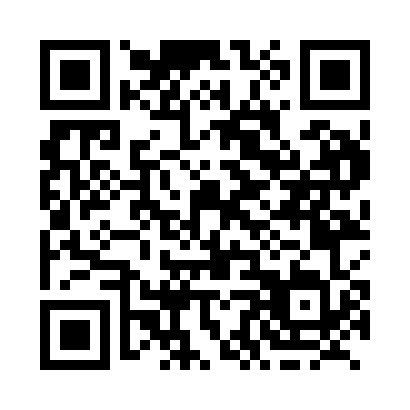 Prayer times for Donaldston, Prince Edward Island, CanadaMon 1 Jul 2024 - Wed 31 Jul 2024High Latitude Method: Angle Based RulePrayer Calculation Method: Islamic Society of North AmericaAsar Calculation Method: HanafiPrayer times provided by https://www.salahtimes.comDateDayFajrSunriseDhuhrAsrMaghribIsha1Mon3:215:241:166:419:0811:102Tue3:225:251:166:419:0811:103Wed3:245:251:166:419:0711:094Thu3:255:261:176:419:0711:085Fri3:265:271:176:419:0711:076Sat3:275:271:176:409:0611:067Sun3:285:281:176:409:0611:058Mon3:305:291:176:409:0511:049Tue3:315:301:176:409:0511:0310Wed3:325:311:186:409:0411:0211Thu3:345:321:186:399:0311:0112Fri3:355:321:186:399:0310:5913Sat3:375:331:186:399:0210:5814Sun3:395:341:186:389:0110:5715Mon3:405:351:186:389:0010:5516Tue3:425:361:186:379:0010:5417Wed3:435:371:186:378:5910:5218Thu3:455:381:186:378:5810:5119Fri3:475:391:186:368:5710:4920Sat3:495:401:186:368:5610:4721Sun3:505:411:196:358:5510:4622Mon3:525:431:196:348:5410:4423Tue3:545:441:196:348:5310:4224Wed3:565:451:196:338:5210:4125Thu3:575:461:196:338:5110:3926Fri3:595:471:196:328:5010:3727Sat4:015:481:196:318:4810:3528Sun4:035:491:196:318:4710:3329Mon4:055:511:196:308:4610:3130Tue4:075:521:186:298:4510:2931Wed4:085:531:186:288:4310:27